桃園市政府員工卡特約商店名單及優惠措施一覽表備註：詳細優惠內容請洽各特約商店。項次店家名稱聯絡電話地址提供之優惠備註1吉品飲食店(03)331-0808桃園市桃園區縣府路210號1樓套餐、下午茶套餐一律9折優惠(單點除外)。2原味走廊飲食店(03)335-2200桃園市桃園區縣府路318號2樓憑員工卡消費全時段享95折優惠。3一川堂日式拉麵(03)335-3639桃園市桃園區縣府路88號凡店內消費一律9折不得與其他優惠並用。4堤諾比薩桃園中山店(03)335-3916桃園市桃園區中山路468號1樓內/外帶均享9折(特惠商品除外)。5幸運草健保藥局(03)337-9977桃園市桃園區縣府路280號商品9折優惠(特價商品、尿布及奶粉除外)。6郭記名點禮盒有限公司(03)338-2013桃園市桃園區民安路140號1樓憑員工卡至門市消費享95折優惠(特價商品除外)。751區炭烤牛排0989-554690桃園市桃園區國際路一段1190號餐點85折、優惠商品不打折(商業套餐)。8丰妍氏企業有限公司(亦然手工皂)(03)356-2978桃園市桃園區大業路一段342號1樓手工皂單品可享買5送1之優惠。全館消費滿500元以上可獲贈「惜福手工皂」1份(不採累計贈送)。手工皂材料可享95折。參加手作系統課程可獲贈價值1,400元工具組。2014年桃園伴手禮禮盒「桃荷您心」訂購3盒以上免運費。9龍群骨科診所(03)331-8890桃園市桃園區中山路462號於本契約期間持員工卡可享掛號費優免50元。10宏隆汽車保養廠(03)337-8226桃園市桃園區廈門街39號保養維修9折優待(不含稅及刷卡)。11中台飲食店(03)336-2123桃園市桃園區縣府路284號1樓憑卡每個便當折價5元，團購另議。12誌新機車行(03)355-8997桃園市桃園區慈文路262號凡消費達1,000元以上9折。13盛泰健康事業有限公司(桃園中山館)(03)331-2919桃園市桃園區中山路508號凡憑員工卡至館購卡者，贈送體驗卡乙張。14鑫興車業行(03)335-7453桃園市桃園區廈門街17號機車零件(消耗品)工資(含)一律8折優惠。15合信坊眼鏡有限公司(03)339-7272桃園市桃園區自強路85號1樓一般鏡架9折優惠。一般鏡架修理調整、更換零件免費服務(鈦銲除外)。隱形眼鏡免費清洗消毒。16理想旅運社(股)公司桃園分公司(03)335-3111桃園市桃園區民光路85號短線產品(6天以下，含6天):折扣團費NTD 500 /人(東南亞、東北亞、大陸)。中線產品(7天-10天) : 折扣團費NTD 1,000 /人(東南亞、東北亞、大陸)。長線產品：凡標示早起鳥方案團體，即依早起鳥優惠之規定處理外再額外優惠NTD 1,000/人。※以上產品不得再與其他優惠方案同時使用。參加自由行之年度產品每人優惠$500。報名公司CLUB MED 半自由行套裝包機行程給予95折優惠 (但會員費、證照及簽證費、附加燃油費除外)。17友間食堂0929-780410桃園市桃園區中山北路78號憑員工卡用餐，享95折優惠。18薇薇小店(03)339-8785桃園市桃園區縣府路320-1號2樓憑員工卡用餐，享95折優惠。19饗宴日式刷刷鍋(03)333-1818桃園市桃園區自強路51號全面九折/非例假日中餐八折20津鍋健康鍋(03)339-8969桃園市桃園區桃三街76號各式鍋類優惠10元。21老油條風味小廚(03)347-2940桃園市桃園區自強路22號單點消費滿2,000元，享9折優惠(酒、飲料及過年年菜除外)。22NU PASTA
(桃園中山店)(03)335-3853桃園市桃園區中山東路119號1.2樓店內消費，每人贈送手工百香果鮮奶酪(限本市公教人員一卡一份)。家庭朋友聚餐，限持卡公教人員一卡一份。現點現做，大量訂購者，須前一天提早訂購。23凱斯廚房早午餐(03)331-1298桃園市桃園區成功路二段23號套餐享9折優惠。24金安徽北方小吃(03)332-1455桃園市桃園區成功路二段165號享95折優惠(限店家內消費及自取)。25義焗兩得(03)336-0533桃園市桃園區成功路二段187號主餐店內消費95折，外帶88折(現點現做，大量訂購者，須前一天提早訂購)。26新楓林園(03)335-1369桃園市桃園區三民路二段140號現金消費9折。27聖卡緹亞蛋糕店(03)339-6198桃園市桃園區中山東路123號店內自製品9折(特價品除外)。生日蛋糕8折(特價品除外)。店內若辦理其他優惠則不再重覆折扣。28來電書局(青溪店)(03)334-9245桃園市桃園區中山東路129號文具85折(特價品除外)。書籍、雜誌9折(特價品除外)。29萊比錫極品咖啡(03)331-8572桃園市桃園區成功路二段17號享95折優惠。30桃園市私立山雅幼兒園(03)325-2015桃園市桃園區同安街456巷57弄6號註冊費減免1,500元。31中圓寵物家族(03)317-7608桃園市桃園區中正路836號寵物食品(貓砂、飼料、罐頭)會員價再享98折。寵物用品會員價再享95折。寵物醫療用品享會員價8折起(不包含手術、住院)。寵物醫療處方飼料享會員價9折起。美容包月再享折價100元(不得與其他活動優惠使用)。寵物單次洗澡美容9折優惠(單次美容不予折扣；如有白金會員卡則以白金會員優惠為主)。不訂期舉辦特約商之特價優惠活動(賣場活動特價商品及組合優惠商品、出清商品不再給與折扣)*此特約僅適用於：中圓寵物家族-桃園各分店、至商店消費時，須事先出示員工卡，當次消費方可享受上述優惠。32皇家快速沖印店(03)339-1099桃園市桃園區中正路437號拍照、洗照片9折優惠。33學園社事業有限公司(03)335-8525桃園市桃園區育樂街7號國小、國中自修評量、講義正版7折，副版6折，高中78折(單冊、總複習)。34一六八旅館(03)286-8081桃園市桃園區寶慶路18號2樓住宿：平/假日，當日售價9折。休息：一個館當日基本時數加送0.5小時。免費提供各館設備(例如：籃球、腳踏車、自助洗衣…等，依各館設備為主)。假日接受特約廠商訂房(但不接受當日訂房)。各館訂房保留為30分鐘。35瑪駿國際有限公司(瑪駿商務汽車旅館)(03)220-6566桃園市桃園區宏昌七街100號憑員工卡享有9折優惠。36慕寶有限公司(達美樂披薩桃園中山店)(03)344-1000桃園市桃園區中山路1046號外送買大送大，再加送1.25公升可樂1瓶。本優惠除加訂特惠副食外，不得與網路訂購等其他優惠共用。http://www.dominos.com.tw/37生活義式麵館(03)3583089桃園市桃園區南平路512號消費金額95折。38俏匠寵物時尚生活館(03)3470857桃園市桃園區新生路7號憑員工卡享有寵物洗澡、美容、住宿9折優惠。39康福旅行社股份有限公司(中壢分公司)(03)427-8022桃園市中壢區環北路400號19樓之6產品區域：港澳優惠折扣200元；中國大陸優惠折扣500元；東南亞、泰、馬、印、新、菲、高、越優惠折扣500元；韓國優惠折扣500元；日本、關島、帛琉優惠折扣600元；紐西蘭、澳洲、印度、尼泊爾優惠折扣800元；馬爾地夫、美國、加拿大、夏威夷、歐洲、俄羅斯、土希埃、亞洲遊輪優惠折扣1,000元。40王品餐飲(股)公司原燒中壢元化分公司(03)452-6458桃園市中壢區元化路245號2樓憑卷及員工卡消費套餐，即可享免費兌換優質雞腿乙份(各品牌優惠內容請參照合作提案內容)。每桌每次消費，限兌換優惠卷1張。優惠卷不得與其他優惠卷重複使用。贈品若送完得以等值贈品替換(本例不適用王品牛排)。兌換期限：即日起—2016/12/31。41百威旅遊中壢分公司(03)427-8777桃園市中壢區環北路398號1樓機票加贈千萬飛安險。優惠加附件。旅遊(港澳及特價團除外)長線1,500~3,000元/人不等；短線500~1,000元/人。優惠限由中壢分公司窗口劉佩怡報名為主、其他分公司則不提供。42奇斯特咖啡(壹咖啡中壢SOGO店)(03)280-7787桃園市中壢區慈惠三街132號咖啡類飲品95折、茶類飲品9折。43晶焱有限公司(日式燒肉)(03)426-5100桃園市中壢區慈惠一街136.138號1樓憑員工卡來店用餐，可享95折優惠，不得與其它優惠併用。44健康主義有限公司(健康主義火鍋(03)280-5617桃園市中壢區興南里九和一街68.70號1樓憑員工卡來店用餐，可享95折優惠，不得與其它優惠併用。45健康一番有限公司(健康一番火鍋)(03)453-5551桃園市中壢區普忠里新中北路567號1樓憑員工卡來店用餐，可享95折優惠，不得與其它優惠併用。46鍋神日式涮涮鍋(平鎮龍東店)(03)437-8515桃園市中壢區龍東路253號1樓消費滿500元贈送40元單點一份。無限期47萬利花市企業有限公司(03)495-3822桃園市中壢區環北路74號盆栽、花器、花束、人造花享8折優惠。外送享9折(加外送費)。鮮花每把享10元以上優惠恕不折扣。特價品恕不優惠，恕不折扣。貨物售出恕不退換。48珍旺國際餐飲有限公司(樂pasta 中壢SOGO店)(03)427-1578桃園市中壢區慈惠三街110號凡持桃園市政府所屬機關員工卡至店消費，出示一張卡整桌主餐9折優惠。49珍旺國際餐飲有限公司(樂pasta 中壢復興店)(03)426-1878桃園市中壢區中央里復興路67號1樓凡持桃園市政府所屬機關員工卡至店消費，出示一張卡整桌主餐9折優惠。50新森國際餐飲有限公司(樂pasta 中壢明光店)(03)463-5478桃園市中壢區中華路一段610.612號1樓凡持桃園市政府所屬機關員工卡至店消費，出示一張卡整桌主餐9折優惠。51王品餐飲(股)公司中壢延平分公司(03)425-9009桃園市中壢區延平路552號2樓即享主廚藍帶私房菜乙份。即享9折優惠。52這一鍋餐飲股份有限公司中美分公司0917-680446桃園市中壢區中美路一段46號來店用餐享9折優惠(另招待冬瓜檸檬冰沙乙壺)。53王品餐飲(股)公司藝奇中壢中山分公司(03)427-5288桃園市中壢區中山路118號2樓凡持員工卡至藝奇新日本料理中壢中山店用餐，即可享有主廚私房菜乙份之優惠。(附註)由於創作洋蔥/辣味牛肉牛筋燒是以拼盤方式呈現，故以兩人為乙份方式兌換之。54世紀廣場美食歡樂城(03)280-5509桃園市中壢區新生路182號5F世紀帝國KTV：(尖峰時段20：00~06：00)歡唱費星期一至星期四35折歡唱費、星期五至星期日5折。8F峇里島主題複合餐飲：餐飲85折(限套餐與單點飲品)。10F饗宴時尚中餐廳：餐點類一律9折(優惠活動除外、菸酒無折扣)、桌菜9折。55社團法人桃園市愛鄰舍協會－中壢區幸福日間照顧中心(03)426-6770桃園市中壢區復興路161號3樓桃園市政府所屬公教人員(不含約僱)及其配偶之直系尊親屬，於中心接受月托服務，得每月優惠新臺幣1,000元整(須按中心收托流程完成申請並接受收托後得享此優惠)。56宜蘭麥田現釀啤酒(中壢店)(03)491-9729桃園市中壢區中央西路2段263號贈送牛蒡天婦羅1份。57汶建輪胎有限公司(03)452-1618桃園市中壢區西園路19巷45號1樓各大品牌(米其林、馬牌)9折、換輪胎送定位、店內補胎免費、保養、維修免工資。58萱品豐餐飲有限公司(珠江美食宴會館)(03)459-8838桃園市中壢區九和一街18號B1港式飲茶小吃區，現金9折、刷卡95折優惠。預定喜宴15桌(含)以上，免費贈送香檳塔(含高級香檳2瓶)。59財團法人桃園市私立國宏老人長期照顧中心(養護型)(03)459-8838桃園市平鎮區環南路二段265號2樓之5持員工卡可在財團法人桃園市私立國宏老人長期照顧中心(養護型)委辦的國宏老人日照中心，享有照顧服務費用9折優惠。60桃園市私立華岡幼兒園(03)493-2200桃園市平鎮區廣成街116巷3號員工卡優惠註冊費95折，贈送書包餐具。新生註冊費優惠18,000元。61新埔粄條(03)458-9345桃園市平鎮區和平路214號滿百元打9折。62德成汽車企業有限公司(03)420-0236桃園市平鎮區民族路雙連二段113巷30之9號優惠方案到廠保養機油打9折。63撒但股份有限公司(D2惡魔蛋糕)(03)457-4713桃園市平鎮區中豐路671號2樓商品原價95折優惠，特價商品除外(會員價無再給予折扣)。單筆消費滿600元贈會員卡乙張(會員卡優惠以官網為主)。持會員卡享會員優惠價(優惠不可雙重使用)。64微笑飲食(85度C加盟店)(03)467-9933桃園市平鎮區和平路1號持員工卡購物或消費，享有95折優惠(已特價或已優惠活動商品除外)請主動出示證件。65王品餐飲(股)公司夏慕尼中壢延平分公司(03)427-0907桃園市平鎮區延平路一段2號2樓用餐9折優惠。66Curves可爾姿(桃園大湳店)(03)374-9191桃園市八德區介壽路一段872號5樓首次諮詢費半價優惠。三人同行送13個月運動。67統一有機(八德店)(03)218-4822桃園市八德區介壽路二段18號一般商品9折(除特價商品外)。68柏登企業社(樂到家八德店)0926-283751桃園市八德區介壽路一段907號1樓租片一律8折。69美德糕餅鋪(03)361-5913桃園市八德區東勇北路578號1樓出示員工卡享原價95折(特價品除外)。70金翔鴻西點麵包店(03)365-5205桃園市八德區興豐路290號購買自製品(麵包、蛋糕)滿百元享9折。71鏡匠眼鏡(大湳店)(03)364-9996桃園市八德區介壽路一段966號1樓配鏡優惠再打9折。隱形眼鏡(雙週拋或月拋)買一副送小瓶藥水。藥水買一瓶送一瓶小瓶藥水。72聯合眼鏡行(03)218-4585桃園市八德區介壽路一段815號凡持卡來店即贈日拋1付，配鏡5折起，再贈太陽眼鏡1隻。73洧荃車業行(03)363-8125桃園市八德區介壽路1段817號凡持卡來店消費維修保養可享9折優惠。74怡仁綜合醫院(03)485-5566#6186桃園市楊梅區楊新北路321巷30號持員工卡，員工本人及其一等親眷屬(父母、配偶、子女為限)可享下列優惠：住院患者必要時，醫院社區服務專人給予解決問題及關懷的服務。住院患者可享病房差額8折之優待。(請於住院時，出具員工卡及身分證或戶口名簿)。75筌盛文具有限公司楊梅營業所(101文具天堂楊梅店)(03)488-4101桃園市楊梅區大成路236號店內消費可享會員價，文具用品75折(特價及DM商品不再折扣)。無限期76學府圖書文具社(03)478-8379桃園市楊梅區大成路62號文具用品75折、禮品8折、雜誌漫畫9折(部分商品及特價商品不折扣)。77艾琪手製麵包坊(03)288-8284桃園市楊梅區大成路246號1樓持員工卡，享有會員優惠內容，麵包均95折優惠，活動禮盒享有會員優惠。無限期78筌盛文具有限公司(101文具天堂埔心店)(03)482-7101桃園市楊梅區永美路200號1樓店內消費享會員價，文具用品75折(特價商品及DM商品不再折扣)。無限期79林把拔咖啡(品香商行)0988-390891桃園市楊梅區自立街29巷14號咖啡豆、濾泡式掛耳包滿千元打9折(特價品除外)。8085度C楊梅行善店(03)4850685桃園市楊梅區中山北路一段77號81頒比諾義式小坊(03)222-2566桃園市蘆竹區南上路29號9折優惠，以店內活動為主，無雙重優惠。82麥卡多蛋糕店(03)311-9933桃園市蘆竹區南崁路325號自製品享88折優惠，特價品及飲品除外。83可羅專業烘焙坊(03)222-5486桃園市蘆竹區南祥路380號消費滿100元享9折優惠。84沅虹電腦資訊有限公司/大晟電腦南崁店 (03)322-8700桃園市蘆竹區仁愛路一段502號電腦維修享9折優惠。85HONEY CAFF哈蜜小餐廳(03)222-9966桃園市蘆竹區錦溪路83-1號免收服務費。86金鼎小館(03)212-8882桃園市蘆竹區仁愛路二段17號單點享9折優惠，合菜每桌提供果汁2瓶，5桌(含)以上另招待紅酒乙瓶。87QMore Kitchen(捲毛廚房)(03)222-7698桃園市蘆竹區南崁路110號同時購買鬆餅及飲料，享9折優惠，單買不享優惠。88尊爵專業數位影像(03)321-1931桃園市蘆竹區南崁路162號沖洗照片40張以上，享9折優惠，拍證件照，享9折優惠。89芭舞巷。花園咖啡(03)353-0880桃園市蘆竹區六福一路85巷21號出示員工證件享95折優惠。90千葉火鍋(南崁尊爵館)(03)311-5727桃園市蘆竹區忠孝西路58號出示員工卡件享9折優惠，限成人。一張員工卡限6位(以內)成人消費。年滿75歲以上，出示相關證件，享半價優惠。91來電書局有限公司(03)323-3534桃園市蘆竹區大新路15號依照來電書局各分店會員卡折扣。92桃園市私立千雅幼兒園(03)388-6595桃園市大溪區中華路456號新生入園減免學費1,200元。93里長伯小吃店(03)388-7865桃園市大溪區登龍路17-2號合菜、便當滿500元9折。94漁之村旋轉餐廳有限公司(03)393-3000桃園市大園區沙崙里港口80-3號5樓最低消費1人500元，滿額享85折。95韓湘樓小吃店(03)385-9398桃園市大園區新興路19號1樓1,000元以下，送小菜1盤，1,000元以上，送青菜1盤。96府城海產店(03)386-0539桃園市大園區仁壽路19-2號滿500元以上，送小菜。9785˚C大園中山店(03)386-0885桃園市大園區中山南路1號1樓咖啡、飲品、蛋糕、三明治、麵包、禮盒，全部95折(只限大園85˚C)。98新和香精緻烘焙坊(03)386-2046桃園市大園區中山北路76號麵包西點9折，生日蛋糕85折，特價除外。99小郭照相數位沖印(03)386-2262桃園市大園區中山北路69號照相9折。100薇琳娜花園館(03)350-8516桃園市龜山區中山路6號憑員工證租書儲值優惠，每次儲值可再多獲得100元租書贈金(單次折抵50元)。洋食單餐可兌換(套餐飲料任一杯)(每位低消為100元)。自助婚紗可贈送照片MV一支，婚禮攝影雙人雙機可免費主持儀式及拍攝婚禮小片花。101尚鑫文具社(101文具天堂龜山店)(03)319-2006桃園市龜山區自強東路262號為連鎖文具之加盟店，長期辦公、學生文具用品作65折促銷(市價的65折)、特價品、紙類不打折，如有需要大量文具，需提前訂購。102福樂照相禮服器材行(03)329-0378桃園市龜山區萬壽路二段969號拍照、洗照片9折優惠。103台視隱形眼鏡有限公司(中視眼鏡)(03)320-3835桃園市龜山區萬壽路二段992號憑員工證可享5折優惠。 104久福樓餐廳(03)329-9612桃園市龜山區忠義路一段190號憑員工證，可享有甜點或鹹點招待。105婕東通訊行(03)350-3577桃園市龜山區萬壽路二段1056號以下手機相關配件，憑員工卡一律打9折：皮套300*0.9=270元。超透明保護殼150*0.9=135元。晶透抗藍光疏水疏油玻璃保護貼800*0.9=720(半年內有任何破損，免費更換乙次)。9H高硬度玻璃保護貼300*0.9=270元。一般亮面(霧面)保護貼100*0.9=90元。各品牌原廠耳機9折優惠。三星、SONY、HTC原廠傳輸線150*0.9=135元。IPHONE 4/4S/5/5S/6 IPAD AIR MINI原廠傳輸線15*0.9=135元。 106來電馬書局有限公司(03)329-6350桃園市龜山區中興路435號辦公文具以原價打7折，叢書8折，雜誌9折，其它商品以店內折扣為主。107建美隱形眼鏡行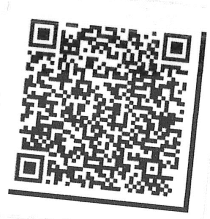 (03)320-1920桃園市龜山區萬壽路2段1030號憑員工員工卡享全館鏡框4折，免費調整及更換基本零件，長戴型隱形眼鏡免費消毒。108旺革企業有限公司(千葉火鍋林口店)(03)397-1136桃園市龜山區復興一路267號憑員工卡結帳時主動出示可享9折優惠。每張員工卡最多可6人同享優惠。109欣鮮國際餐飲股份有限公司(03)350-0808桃園市龜山區山鶯路181號麵包及派類9折優惠。當月壽星來店消費滿500元以上，憑證加送禮物乙份。單次團購滿3,000元以上85折優惠。不訂期優惠活動通知。110麗欣鮮花店(03)470-1669桃園市龍潭區中正187-1號鮮花、盆栽95折(外送不在此限)。111燒菓子烘焙坊(03)489-1196桃園市龍潭區東龍路118巷30號憑市政府員工卡，換燒菓子會員卡。會員卡消費為點數折扣，會員填寫生日的月份，當月訂生日蛋糕8折。112寶雅國際(股)公司龍潭中正分公司(03)470-0717桃園市龍潭區中正路222號1樓化妝品專櫃(正櫃)-資生堂、佳麗寶、高絲(限龍潭中正)，持員工卡消費即可享有原價打9折之優惠。113杏德芙健康蔬食創意料理(03)470-5698桃園市龍潭區華南路一段130號用餐與購買商品皆同會員資格95折。114桃群飲食店(03)470-4674桃園市龍潭區中豐路上林段327號合菜果汁2瓶，小菜招待。115學人書局(03)479-2232桃園市龍潭區東龍路263號按照本店特約商店的折扣(按照當月優惠方案實施)。116客滿堂企業社(客滿滿婚宴會館)(03)479-1582桃園市龍潭區大昌路一段300之1號享有單點9折之優惠。於餐廳內消費桌席合菜菜色，3,000元至4,000元每桌贈送果汁1瓶，5,000元以上每桌贈送果汁2瓶(不適用酒類)。促銷商品不再給予雙重優惠。本折扣優惠不適用於外帶桌菜、各項優惠專案、節日特惠活動、節慶連續假期、喜宴訂席、酒水類、便當、大宗訂席、促銷商品等。此優惠均可適用於大溪店及龍潭店。117欣達體育用品社(03)480-4562桃園市龍潭區北龍路78號1樓 運動鞋、運動服、背包及配件一律75折(ANDI商品及特價商品除外)。球類、桌球拍、羽球拍、網球拍及特價商品，依特價處理恕不再折扣。國民旅遊卡消費滿3,000元運動鞋、運動服、背包及配件一律72折優待(球類、球拍類、特價商品ANDI商品除外)。118金玉堂批發廣場-龍潭店(03)480-2180桃園市龍潭區中正路145號持員工卡享有下列優惠：傳統文具類73折；高中、國中、國小等參考書78折。手工藝品、原89折新潮文具、新潮文具、圖書、新潮禮品等81折。幼教類85折；原95折新潮文具用品，給86折。雜誌類87折扣。特價商品不給予折扣。119德盛車業行(03)479-9559桃園市龍潭區中正路519號凡持市民卡來店消費，單次滿1,000元享95折，滿2,000元享9折，滿3,000元享85折(限機車零件、部分商品無折扣)。120中國青年救國團復興青年活動中心(03)382-2276桃園市復興區中山路1號住宿平日75折、假日85折(平、假日規定請參考中心網站)。121中國青年救國團(02)2502-5858#361臺北市松江路219號張老師文化公司：張老師文化本版圖書：1~100本75折優惠，101本以上7折優惠。張老師月刊：訂閱一年(原價1,920元)優惠價1,499元。訂閱二年(原價3,840元)優惠價2,799元，另贈精美贈品一份。張老師文化門市購書85折。救國團張老師諮商輔導中心：心理學苑課程，除不折扣班別外，其餘課程9折優惠。中國青年旅行社(總公司)：國內假日活動：一日團9折，二日團95折，三日團97折。國外旅遊行程：提供網路定價減500元之優惠(限以現金支付團費)。客製化規劃國、內外參訪、旅遊、遊學等行程。救國團各青年活動中心：團體優惠:不含春節及連續假期平日:住宿7折、場地8折；假日:住宿8折、場地8折。非團體優惠：住宿平日85折、假日9折。運動中心:臺北市:中山、南港、萬華、信義、大安、文山等六中心。新北市:土城、蘆洲等二中心。游泳回數票9折。游泳月票贈送體驗卷2張。健身活力卡贈送體驗卷2張。使用桌球、壁球、撞球場地9折。救國團終身學習中心：終身學習優惠折扣：全省64個終身學習中心，簽約之企業團體職員(工)憑證參加研習9折（已註明不折扣班或合作辦理課程除外）。場地租借：依縣市團委會之所訂標準另給予特惠折扣。合作辦理課程：證照班、專案規劃、團體包班。救國團探索教育推展中心：課程規劃與帶領(包含團隊建立與發展、領導決策、創意激發、溝通協調、服務品質、潛能激發、自然體驗等)。分享引導與連結。整體活動相關服務之提供。課後滿意度調查，贈送成果照片光碟。訓練員與課程規劃費等均配合以專案價格優惠：訓練員鐘點費：2,500元/人/時，以贈送時數優惠，半天課程贈送0.5小時、一天課程贈送1小時、二天課程贈送2小時。活動企劃費：一天以6,000元優惠、二天以12,000元優惠。(原為12,000元-15,000元)。課程規劃與帶領(包含團隊建立與發展、領導決策、創意激發、溝通協調、服務品質、潛能激發、自然體驗等)。122台北奧萬大咖啡0958-938389臺北市士林區平菁街10巷19號消費金額9折：須達低消200元，賞楓季(3月中至4月底)250元。123法國的秘密甜點(三井店)(02)2609-6399新北市林口區文化三路一段356號GF憑員工卡享95折優惠。124義式屋古拉爵(三井店)(02)2606-9130新北市林口區文化三路一段356號2樓憑員工卡享95折優惠。125點水樓(林口店)(02)2608-6969新北市林口區文化三路一段356號2樓訂位時須事先告知，並於現場出示員工卡。2-4人同桌用餐招待2盤60元前菜，5-7人招待3盤，8-10人招待4盤。點用桌菜招待當日限定主廚招牌菜1盤。優惠僅適用於內用。無限期126新葉小聚今品(林口店)(02)2608-4988新北市林口區文化三路一段356號2樓憑員工卡享95折優惠。生日前後3日至店內消費即贈甜點1份。127新葉小聚(環球店)(02)3234-5858新北市中和區中山路3段122號4樓-環球購物中心憑員工卡享95折優惠。生日前後3日至店內消費即贈甜點1份。128台灣糖業股份有限公司商品行銷事業部新竹營業所(03)579-9189#610新竹市金山十街47號凡來本所各蜜鄰店消費之桃園市政府暨各所屬機關員工，憑員工卡，即給予比照本公司貴賓卡價格優惠。商品優惠內容：台糖肉品全面85折。非促銷商品9折(菸、酒除外)。嘉義魚市產品95折。以上另有辦理促銷品除外。129食品有限公司(知味)(03)587-6978新竹縣關西鎮東安里11鄰9-3號自製品9折優惠。130統合開發(股)公司新竹分公司(統一馬武督渡假村)(03)547-8889新竹縣關西鎮金山里馬武督34號兩天一夜住宿含自助早餐2客、晚餐餐券1,000元/2人。出發前20日完成訂房確認，不作保留房。如因天然不可抗力因素無法入住時，訂房可順延或取消，依當時訂房規則為準。視入住人數排房，不得指定房型。110公分以下幼童不佔床位免費入住。部分開放設施服務依現場公告免費使用。三天以上連續假日期間不適用本專案(例如春節假期)。結帳須出示員工卡或訂房單。131采盈股份有限公司(采盈精品汽車旅館)(03)835-9566花蓮縣花蓮市中正路169巷60號持員工卡住宿，享當日房價之85折優惠：各式房型房價依官網http://www.emotel1.com.tw/公布資訊為準。本優惠須事先訂房，並於入住前3日完成訂房手續，訂房時須告知飯店人員，並於入住時持身分證及員工卡登記住房。本優惠依房型人數內含每人每日早餐1客，每1房型容納人數依飯店規定為準。入住人數如超過房型人數，加收清潔費每人每晚500元(恕無法折扣)。本優惠無法與其他優惠同時使用。本優惠不適用於農曆春節假期。僅接受電話訂房，並依飯店實際訂房情況為準，不保證訂房。本優惠不得折抵現金、退款或轉讓。132台灣大哥大(03)261-0866#51網路申辦優惠網址:https://telecom.taiwanmobile.com/emyfone/action/eBGCampaignSale.do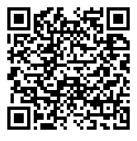 登入請輸入 桃園市政府統編:43504403網路平台操作簡報：https://goo.gl/KRLcvs方案1.4G手機迎賓專案 --攜碼搭配指定專案手機資費最高可折5000元手機吃到飽月租最低699元群內通會免費優惠方案2. 3G單門號優惠月租399享3G上網吃到飽方案3.單辦門號新辦/攜碼/續約(限無合約)4G語音+上網月租499再送每月國內語音通話費100上述方案如有變更，以當時公告方案內容為主。申辦問題洽詢:林小姐LickyLin@taiwanmobile.com或0909032053 133路易斯皮件有限公司04-24612112臺中市西屯區西屯路三段164-17號7樓憑員工卡消費，享有商品原價5折優惠。店家每年實施1次為期1個月39折之專案活動(時間請洽該店家)，憑員工卡即可享該優惠。134楊梅國中運動中心（03）475-0800桃園市楊梅區中山路121巷35號申辦全年會員可享9折優惠（以原價計算）。購買全年票券100張加贈5張VIP券（期限1個月）。135桃園市蘆竹區五福游泳池（03）222-5169桃園市蘆竹區仁愛路一段41號憑員工卡消費全票（原價100元）享有半價優惠，每人每次50元。136桃園市八德區游泳池(03)375-0992桃園市八德區永福西街47號憑員工卡消費，全票原價160元，優惠價130元。137桃園市南區青少年活動中心(03)491-5168桃園市平鎮區延平路一段168號購買單次健身房或泳池票一張，可集1點，集滿10點可兌換免費使用一次游泳池/健身房(二擇一)，月票及回數券不適用。至本中心參加社教研習課程，於每期優惠截止日前，學費按訂價九折優惠計算(特別註明不優惠課程除外)，如有多重優惠方式，只能選用其中一種。138熊太鐘錶(03)339-6541桃園市桃園區中正路42號除享有商品既定折扣市政府員工再享95折ex:casio 9折再打95，特定品牌不在此限以現場報價為主。本店販售商品以流行品牌為主須先出示員工卡或國旅卡（保障你（妳）的權益）歡迎使用國旅卡聯絡方式Line ID: @iim7540m 或 FB搜尋:熊太時計139美保國際有限公司(03)-439-9149桃園市平鎮區南京路18號每季嚴選功能實用價格優惠之商品，供同仁選購。特惠訊息請洽林小姐。140台灣之星電信股份有限公司桃竹企客部(02)2657-2788 #3814桃園市中山路845號15F- A室企業388單門號專案-優惠內容為原月租488元，每月減免月租100元為388元、4G上網吃到飽、網內互打免費、網外每月贈送45分鐘、網外和市話每分鐘2元(以秒計費)。員工憑員工識別證可享免預繳優惠。限與乙方企業窗口辦理，一般實體門市無法申辦；如需實體申辦請另洽企業窗口。企業窗口/曾小姐Line ID dhl3262Z(英文皆為小寫)3月份駐點於本府B1餐廳日期：3/8(三)、3/15(三)、3/22(三)141Shock燒肉03-3552277桃園市桃園區中正路1025號憑員工卡消費現金結帳9折、刷卡95折。平日用餐2.5小時(須事先告知，假日不適用)。不合併其他優惠一起使用。本優惠於春節、中秋、母親節、連假檔期及12/31不適用此優惠。142Yumi2精品服飾中正店03-3350422中山店03-3366237中正店-桃園區中正路595號1樓中山店-桃園區中山路465號1樓優惠內容依現場優惠商品為主(不定期)143私立童年幼兒園03-3578697桃園區大興西路2段69巷13號新生學費9折。